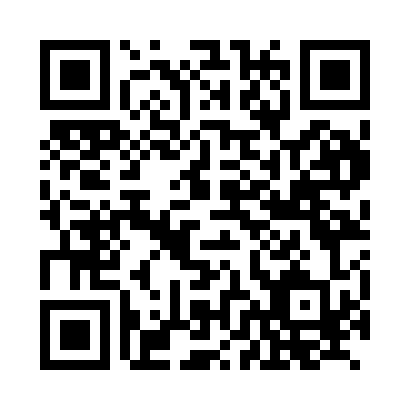 Prayer times for Zoblitz, GermanyMon 1 Jul 2024 - Wed 31 Jul 2024High Latitude Method: Angle Based RulePrayer Calculation Method: Muslim World LeagueAsar Calculation Method: ShafiPrayer times provided by https://www.salahtimes.comDateDayFajrSunriseDhuhrAsrMaghribIsha1Mon2:354:501:055:269:1911:272Tue2:364:511:055:269:1911:273Wed2:364:521:055:269:1811:274Thu2:364:531:065:269:1811:275Fri2:374:541:065:269:1711:276Sat2:374:541:065:269:1711:277Sun2:384:551:065:269:1611:268Mon2:384:561:065:269:1611:269Tue2:394:571:065:269:1511:2610Wed2:394:581:065:269:1411:2611Thu2:404:591:075:259:1311:2512Fri2:405:001:075:259:1311:2513Sat2:415:021:075:259:1211:2514Sun2:415:031:075:259:1111:2415Mon2:425:041:075:249:1011:2416Tue2:425:051:075:249:0911:2417Wed2:435:061:075:249:0811:2318Thu2:435:071:075:249:0711:2319Fri2:445:091:075:239:0511:2220Sat2:445:101:075:239:0411:2221Sun2:455:111:075:229:0311:2122Mon2:455:131:085:229:0211:2123Tue2:465:141:085:219:0011:2024Wed2:465:151:085:218:5911:2025Thu2:475:171:085:208:5811:1926Fri2:485:181:085:208:5611:1827Sat2:485:201:085:198:5511:1828Sun2:495:211:085:198:5311:1729Mon2:495:221:075:188:5211:1630Tue2:505:241:075:188:5011:1631Wed2:505:251:075:178:4911:15